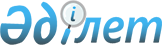 Об утверждении размера предельно допустимых розничных цен на социально значимые продовольственные товары в Актюбинской области
					
			С истёкшим сроком
			
			
		
					Постановление акимата Актюбинской области от 21 декабря 2020 года № 463. Зарегистрировано Департаментом юстиции Актюбинской области 23 декабря 2020 года № 7821. Прекращено действие в связи с истечением срока
      В соответствии со статьей 8 Закона Республики Казахстан от 12 апреля 2004 года "О регулировании торговой деятельности", приказом исполняющего обязанности Министра национальной экономики Республики Казахстан от 30 марта 2015 года № 282 "Об утверждении Правил установления пороговых значений розничных цен на социально значимые продовольственные товары и размера предельно допустимых розничных цен на них", зарегистрированным в Реестре государственной регистрации нормативных правовых актов № 11245 и протоколом заседания комиссии по утверждению размера предельно допустимых розничных цен на социально значимые продовольственные товары от 20 октября 2020 года № 2, акимат Актюбинской области ПОСТАНОВЛЯЕТ:
      1. Утвердить прилагаемый размер предельно допустимых розничных цен на социально значимые продовольственные товары в Актюбинской области согласно приложению.
      2. Государственному учреждению "Управление предпринимательства Актюбинской области" в установленном законодательством порядке обеспечить:
      1) государственную регистрацию настоящего постановления в Департаменте юстиции Актюбинской области;
      2) размещение настоящего постановления на интернет-ресурсе акимата Актюбинской области после его официального опубликования.
      3. Контроль за исполнением настоящего постановления возложить на заместителя акима Актюбинской области, курирующего вопросы контроля цен на социально значимые продовольственные товары.
      4. Настоящее постановление вводится в действие по истечении десяти календарных дней после дня его первого официального опубликования. Размер предельно допустимых розничных цен на социально значимые продовольственные товары в Актюбинской области
					© 2012. РГП на ПХВ «Институт законодательства и правовой информации Республики Казахстан» Министерства юстиции Республики Казахстан
				
      Аким Актюбинской области 

О. Уразалин
Приложение к постановлению акимата Актюбинской области от 21 декабря 2020 года № 463
№
Наименование социально значимого продовольственного товара
Единица измерения
Размер
Срок
1
Крупу гречневую (ядрица, весовая)
кг 
338 тенге
90 дней
2
Сахар-песок (весовые)
кг 
230 тенге
90 дней